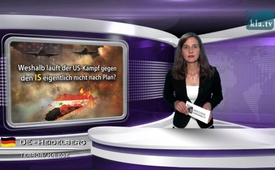 Waarom verloopt de Amerikaanse strijd tegen de IS (eigenlijk) niet volgens plan?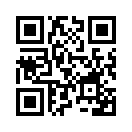 Op 21 augustus kopte de Zwitserse Radio en Televisie (SRF) op haar website, ik citeer: ”Amerikaanse strijd tegen IS verloopt niet volgens plan.” De terreurgroep “Islamitische Staat” (afgekort IS) wint nog steeds terrein of houdt op zijn minst stand in Syrië en Irak. Dit ondanks de Amerikaanse president Barack Obama een jaar geleden de luchtoorlog tegen de terreurorganisatie heeft bevolen, aldus SRF.Op 21 augustus kopte de Zwitserse Radio en Televisie (SRF) op haar website, ik citeer: ”Amerikaanse strijd tegen IS verloopt niet volgens plan.” De terreurgroep “Islamitische Staat” (afgekort IS) wint nog steeds terrein of houdt op zijn minst stand in Syrië en Irak. Dit ondanks de Amerikaanse president Barack Obama een jaar geleden de luchtoorlog tegen de terreurorganisatie heeft bevolen, aldus SRF. 
Feit is dat sinds het begin van de anti-IS-coalitie onder Amerikaanse leiding en hun luchtaanvallen op stellingen van IS, de IS niet merkbaar werd verzwakt. SRF verklaarde dit door een voormalige Amerikaanse docent voor militaire strategie, Gary Anderson, aan het woord te laten. Die zou hebben beweerd dat het gebied, dat bezet is door IS, niet met luchtaanvallen en Iraakse grondtroepen alleen zou kunnen worden heroverd. 
Maar is deze verklaring werkelijk houdbaar als men bedenkt hoe Libië in het jaar 2011 binnen goed 7 maanden compleet werd platgebombardeerd en het regime van Khadaffi werd afgezet?
Daarom rijst de vraag of de Amerikaanse regering werkelijk, zoals officieel wordt beweerd, stellingen van de IS bestrijdt of toch een ander doel nastreeft?
De Amerikaanse regering gaf meteen zelf het antwoord op die vraag. Zo antwoordde het Amerikaanse ministerie van buitenlandse zaken op 5 juli dit jaar, op verzoek om informatie van journalisten, ik citeer:” Wij weten niet, op welke rechtsgrond Amerikaanse luchtaanvallen plaatshebben tegen Syrië.”
Dit hebt u niet verkeerd verstaan. Tegen wie moeten de luchtaanvallen zijn gericht? Toch niet zoals officieel bekendgemaakt tegen de IS? Nee, tegen Syrië. Daar loopt het dus op uit! 
De Syrische president Bashar al-Assad zei in maart van dit jaar in een interview  tegen Russische journalisten, ik citeer: “Het Syrische leger noch haar objecten worden gebombardeerd, maar men bombardeert de infrastructuur die toebehoort aan het Syrische volk en dat heeft negatieve uitwerkingen voor het volk en de staat.”
De president gaf in hetzelfde interview ook een antwoord op de vraag of het waar is dat IS nog niet merkbaar werd verzwakt. Als tegenstem hoort u nu zijn antwoord: (eventueel spreekstem)ventueel spreekstem)eventueel spreekstem)
“De zogenaamde Anti-IS-Coalitie verricht ongeveer 10 luchtaanvallen per dag in Syrië en Irak. Tot deze Anti-IS-Coalitie behoren ongeveer 60 rijke landen. Tegelijkertijd verricht de relatief kleine Syrische luchtmacht 20 tot 50 luchtaanvallen per dag tegen IS. Ook als men geen militair expert is, weet men dan dat het de Anti-IS-Coalitie er niet om gaat IS echt te bestrijden. […] Eigenlijk kunnen we zeggen dat tot op de huidige dag nog geen echte Anti-Terreur-Operatie is begonnen door de ‘Anti-IS-Coalitie. Het Syrische leger brengt op één dag meer schade toe op het slagveld dan de “Anti-IS-Coaltitie in verschillende weken – het wordt dus alleen maar opgeblazen. En niet alleen in militair opzicht heeft een “Anti-IS-Coalitie geen zin, maar ook politiek gezien want een anti-terreur-organisatie kan niet bestaan uit dezelfde staten die ook de terroristen ondersteunen.”

Tot zover de Syrische president Bashar al-Assad. Dat de Anti-Terreur-Coalitie onder Amerikaanse leiding IS ondersteunt,  heeft VS-president Barack Obama zowaar zelf toegegeven op een persconferentie in het Pentagon op 6 juli. Ik citeer Obama: “Wij versnellen de opleiding van IS-krachten in Irak.” Tot zover Obama’s verklaring indien het geen verspreking is geweest. In ieder geval is deze stellingname van Obama op  de You -Tube site van het Witte Huis nog steeds te bekijken.
Hoe dan ook, één ding schijnt zeker: oppervlakkig gezien bestrijdt de Amerikaanse regering  IS. Doch alleen als voorwendsel om ongehinderd Bashar al-Assad en zijn regering verder te verzwakken en helemaal uit te schakelen. Zoals aangetoond in onze uitzendingen “De Amerikaanse oorlog om de resources”, streeft de Amerikaanse regering met taaie standvastigheid het doel na, iedere staat op aarde die niet wil buigen voor haar macht, te onderwerpen. Syrië hoort daar onmiskenbaar ook bij.door Marco Vierus / Daniel D.Bronnen:www.srf.ch/news/international/us-kampf-gegen-den-is-laeuft-nicht-nach-plan
www.zeit.de/politik/ausland/2015-08/syrien-usa-schuetzt-rebellen-gegen-assad
www.rtdeutsch.com/25356/international/obamas-freudscher-versprecher-wir-beschleunigen-die-ausbildung-von-is-kraeften-im-irak/
www.youtube.com/watch?v=aupk9SG_WeY
www.kla.tv/4586
www.kla.tv/5667Dit zou u ook kunnen interesseren:---Kla.TV – Het andere nieuws ... vrij – onafhankelijk – ongecensureerd ...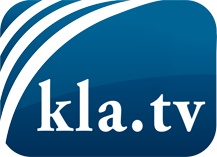 wat de media niet zouden moeten verzwijgen ...zelden gehoord van het volk, voor het volk ...nieuwsupdate elke 3 dagen vanaf 19:45 uur op www.kla.tv/nlHet is de moeite waard om het bij te houden!Gratis abonnement nieuwsbrief 2-wekelijks per E-Mail
verkrijgt u op: www.kla.tv/abo-nlKennisgeving:Tegenstemmen worden helaas steeds weer gecensureerd en onderdrukt. Zolang wij niet volgens de belangen en ideologieën van de kartelmedia journalistiek bedrijven, moeten wij er elk moment op bedacht zijn, dat er voorwendselen zullen worden gezocht om Kla.TV te blokkeren of te benadelen.Verbindt u daarom vandaag nog internetonafhankelijk met het netwerk!
Klickt u hier: www.kla.tv/vernetzung&lang=nlLicence:    Creative Commons-Licentie met naamgeving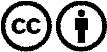 Verspreiding en herbewerking is met naamgeving gewenst! Het materiaal mag echter niet uit de context gehaald gepresenteerd worden.
Met openbaar geld (GEZ, ...) gefinancierde instituties is het gebruik hiervan zonder overleg verboden.Schendingen kunnen strafrechtelijk vervolgd worden.